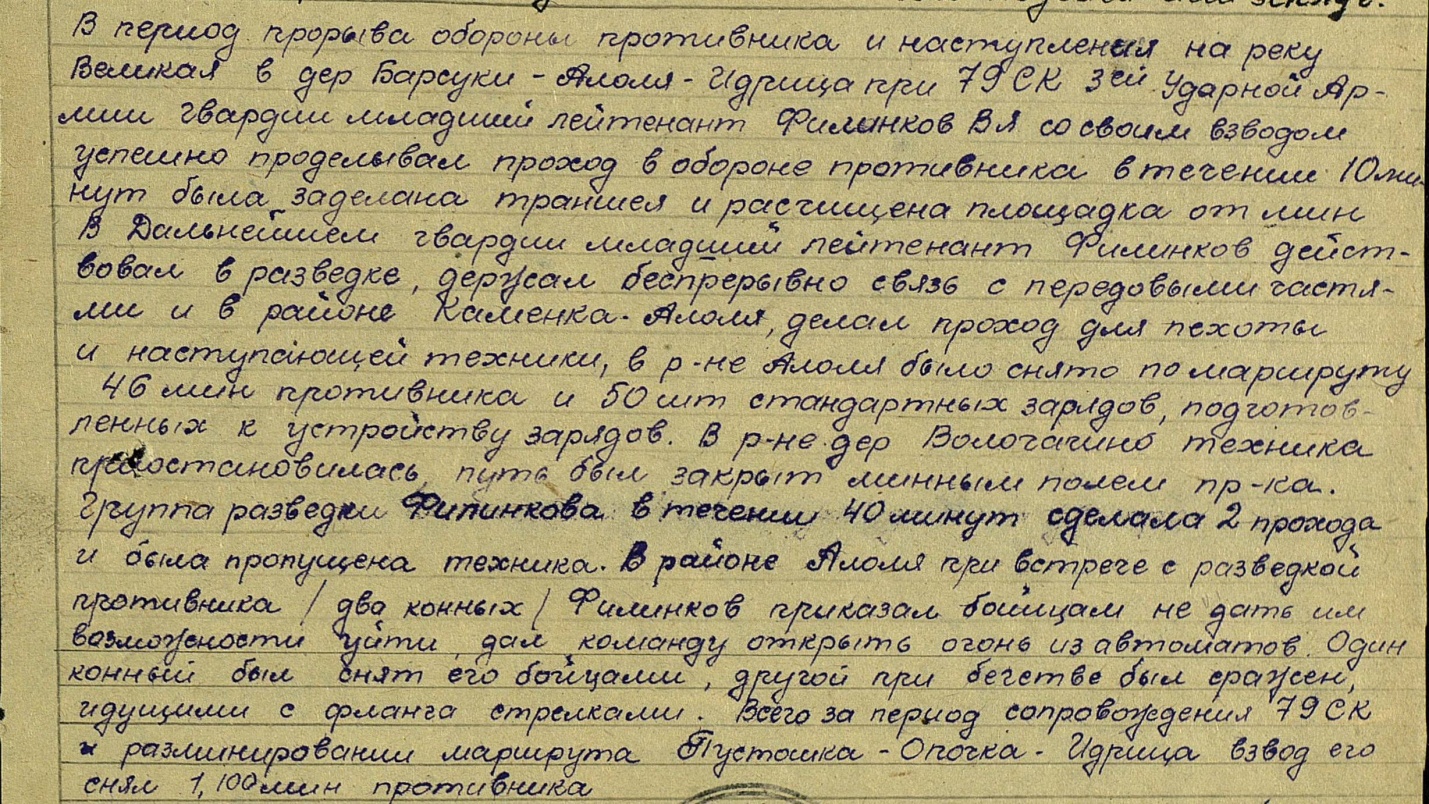 Филинков Владимир Яковлевич 1924г.р.Звание: гв. мл. лейтенант 
в РККА с 06.1942 года Место призыва: Мамонтовский РВК, Алтайский край, Мамонтовский р-н№ записи: 33969027Архивные документы о данном награждении:I. Приказ(указ) о награждении и сопроводительные документы к нему- первая страница приказ или указа- строка в наградном списке- наградной листМедаль «За отвагу» 
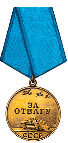 Приказ подразделения№: 21/н от: 07.08.1944 
Архив: ЦАМОфонд: 33опись: 690155ед.хранения: 5530№ записи: 33969015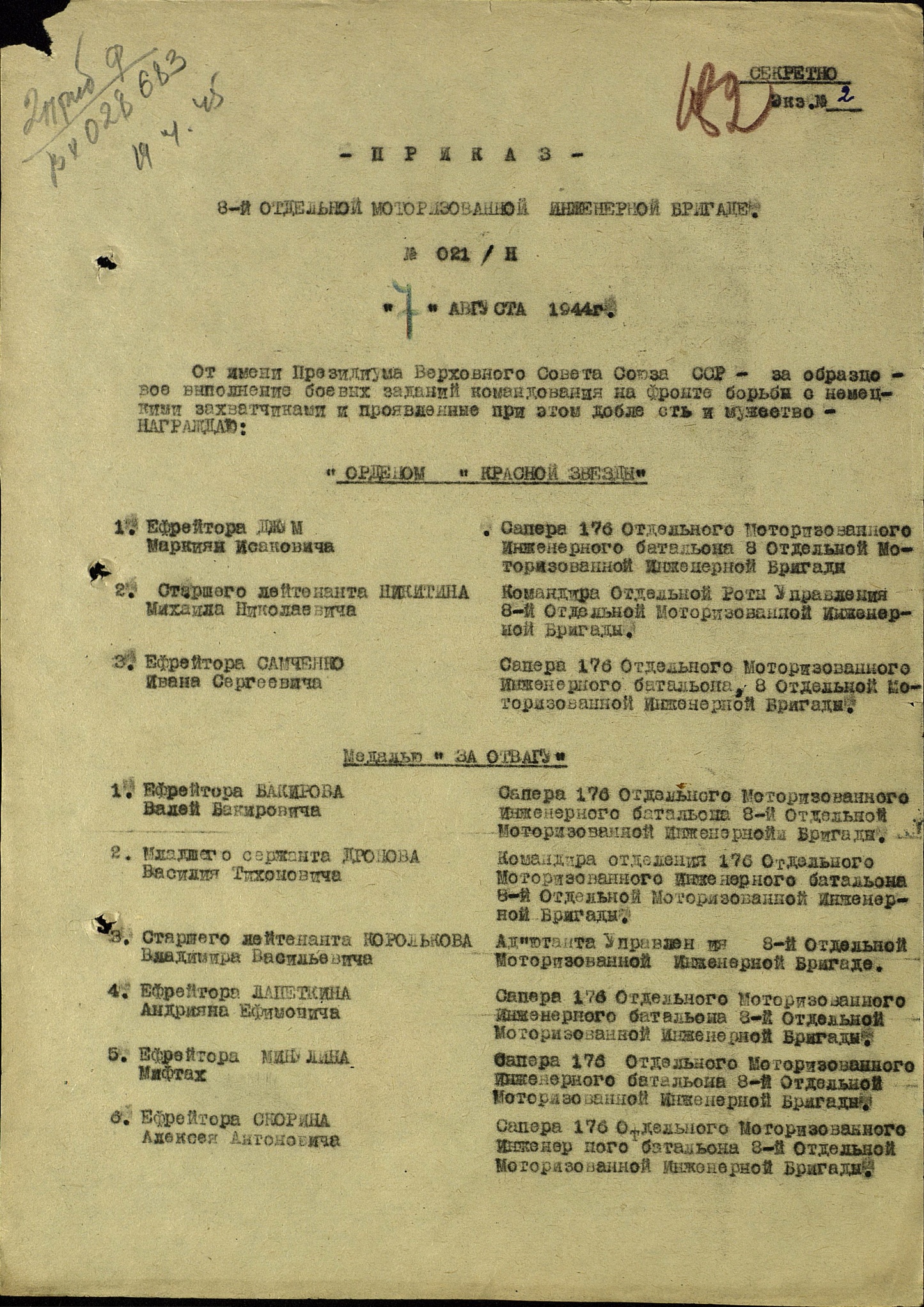 .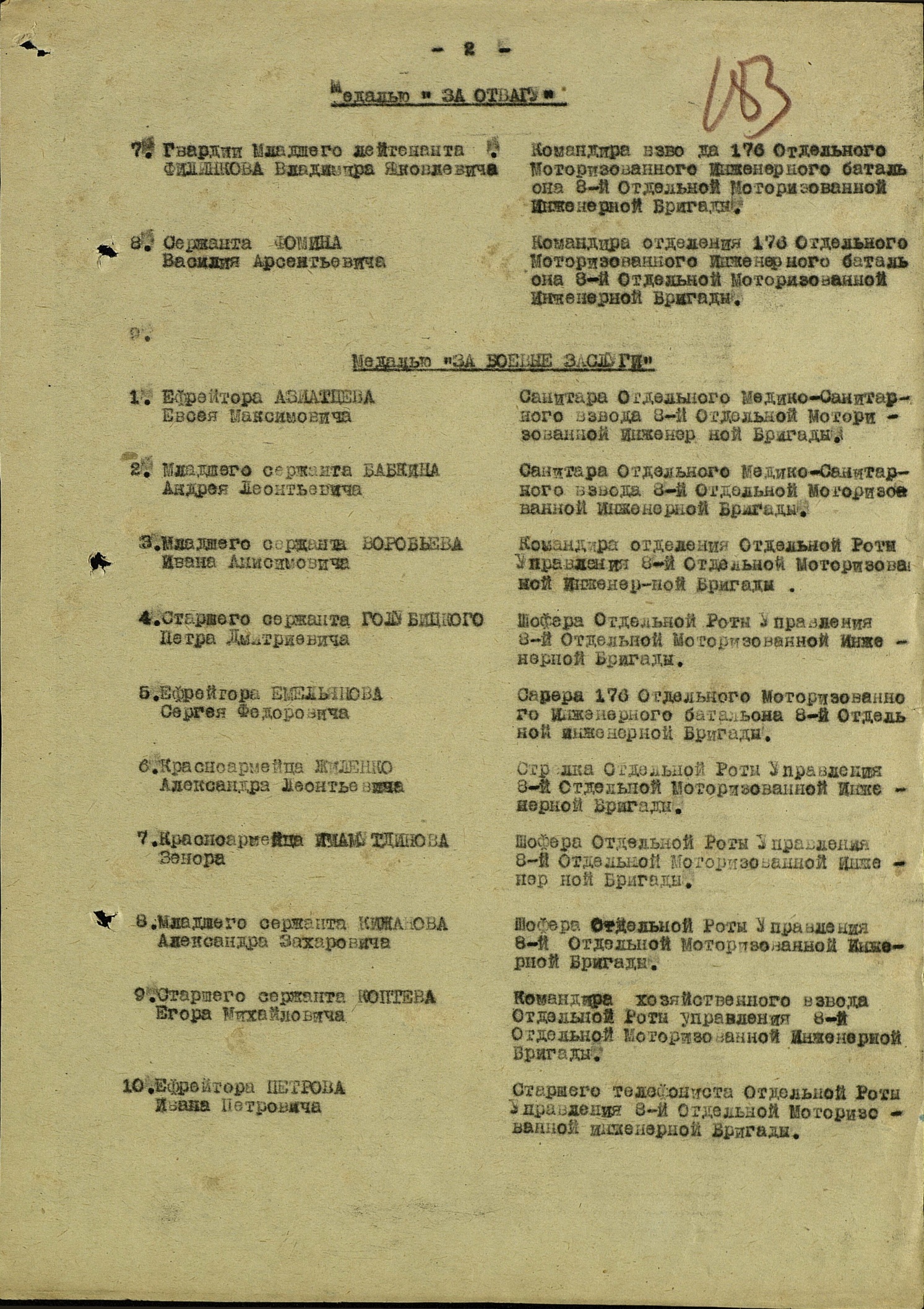 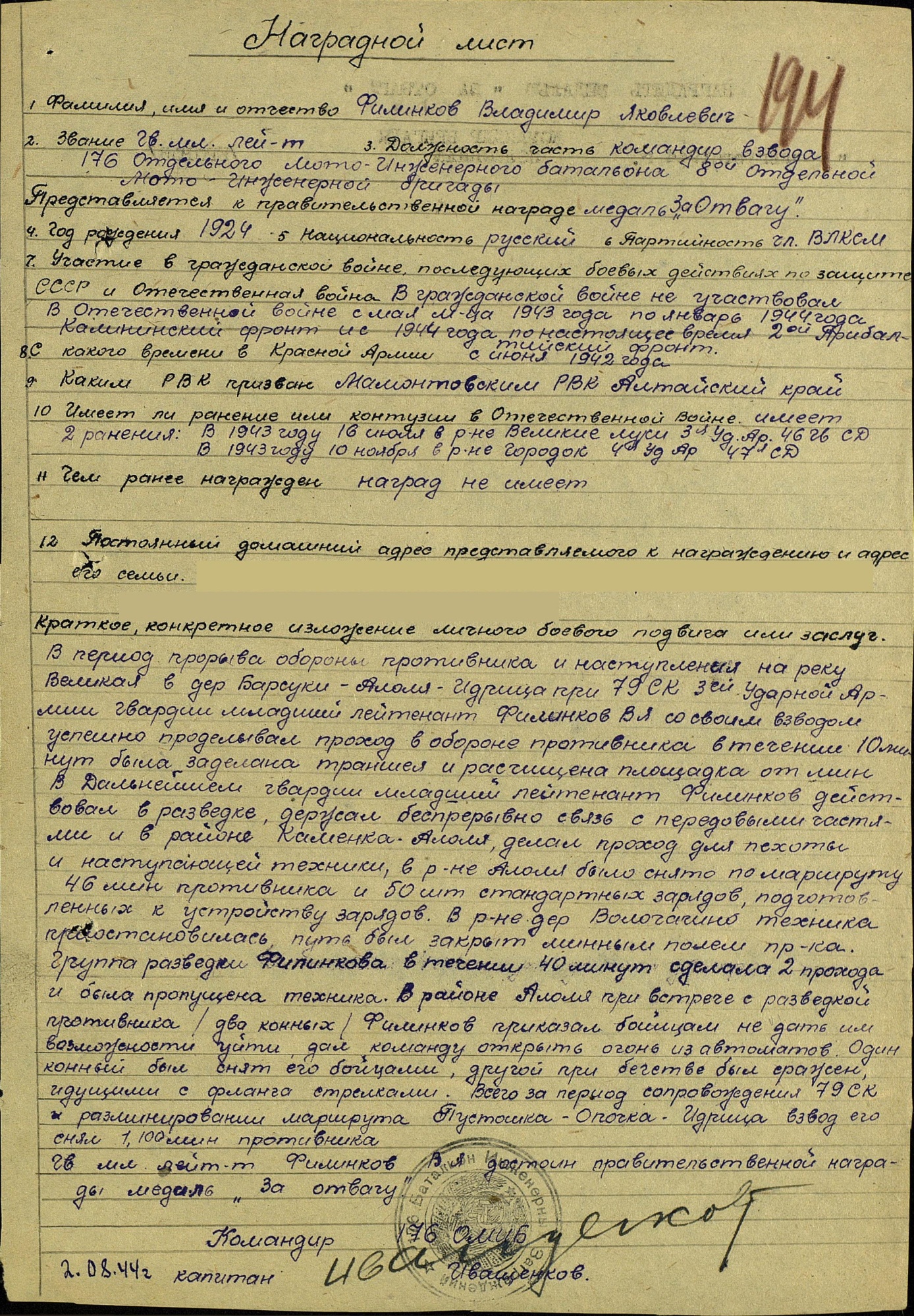 